Belehrung der Prüfungsteilnehmer und aller Beteiligten (Prüfer, Aufsicht) 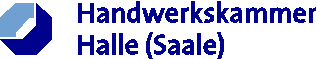 Auf Grundlage der 5. Eindämmungsverordnung der Landesregierung (§ 1 (6) in Verbindung mit § 17 (7)) und der Empfehlungen des Robert Koch-Institutes (Allgemeine Prinzipien der Risikoeinschätzung und Handlungsempfehlung für Veranstaltungen) werden die Prüfungsteilnehmer/-innen wie folgt belehrt, um das Risiko einer Übertragung des Coronavirus zu verringern:Den Anweisungen und Belehrungen durch Prüfer und Aufsichtspersonal ist strikt Folge zu leisten!Verwendung von Desinfektionsmitteln, regelmäßiges HändewaschenEinhaltung der Husten- und Niesetikette (nur in Armbeuge oder Taschentuch)Auf Körperkontakt wie Handschlag, Umarmungen, etc. verzichteneinzelnes Antreten an Maschinen etc./einzelnes Antreten zur Abgabe der PrüfungsunterlagenWerkzeuge, Schreibutensilien oder Lebensmittel werden nicht untereinander ausgetauschtMenschenansammlungen sind aus Infektionsschutzgründen grundsätzlich verbotenAbstandsregelungen einhalten während der PausenPrüfungsraum ist einzeln, nacheinander und unverzüglich nach Abgabe der Prüfungsunterlagen zu verlassenAnlage – AnwesenheitslisteBelehrung der Prüfungsteilnehmer und aller Beteiligten (Prüfer, Aufsicht)Variante 1:	Die Anwesenheitsliste wird durch die Prüfungskommission erstellt und vor Ort wird die Anwesenheit geprüft. Variante 2:	Jeder Prüfungsteilnehmer erhält sein Blatt für den Nachweis der Anwesenheit; die Prüfungskommission sammelt die Blätter zum Nachweis ein. Anschließend aufbewahren (Prüfungsnachweis); ggf. nach Ende der Prüfung dem zuständigen Gesundheitsamt auf Verlangen innerhalb der vier Wochen eine Kopie aushändigen. Anlage – Muster Sitzplan aller anwesenden PersonenDer Sitzplan wird von der Prüfungskommission nach Ende der Prüfung für die Dauer von vier Wochen aufbewahrt und dem zuständigen Gesundheitsamt auf Verlangen vollständig ausgehändigt.Prüfung:Prüfungstag/-zeit:Prüfungsort:Belehrung wurde durchgeführt von:anwesende Personen:siehe Anlage - AnwesenheitslisteLfd. Nr.Name, VornameAnschriftTelefonnummer und/oder  E-Mail Adresse (für schnelle Erreichbarkeit)12345Aufsicht 1Aufsicht 2Aufsicht 3010203040506070809101112